UR   URBÁRSKE  POZEMKOVÉ  SPOLOČENSTVO    KYSUCKÝ  LIESKOVEC 29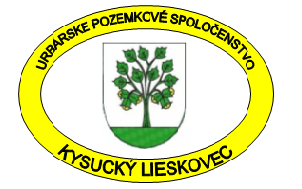             IČO: 42220866, DIČ: 2023505528, : 0904891773,  :mailto:ups@urbarkysuckylieskovec.sk                                             www.urbarkysuckylieskovec.skUZNESENIE  Z RIADNEHO VALNÉHO ZHROMAŽDENIA   UPS Kysucký Lieskovec konaného 17. 3. 2024 , sále KD Kysucký Lieskovecp. Ján Sidor,   predseda mandátovej komisie uviedol, že podľa prezenčnej listiny sú na Valnom zhromaždení prítomní osobne a splnomocnením vlastníci  vo výške dielov 1464,04  čo predstavuje 54,01 % všetkých dielov z počtu 2711,19 platných ku dňu konania valného zhromaždenia. Valné zhromaždenie je uznášaniaschopné.a)  VZ UPS berie na vedomie:Správu o stave účtu a pokladne spoločenstva za rok 2023, správu  OLH Správu revíznej komisie za rok 2023,   Správu mandátovej komisieb)  VZ UPS schvaľuje:Program rokovania		a hlasovalo:		   99,84 % prítomných dielovProti hlasovalo:	      0  % prítomných dielovZdržalo sa:		    0,16 % prítomných dielovMandátovú  komisiu v zložení:Predseda:    Sidor JánČlenovia:, Pius Paršo,  Skokan Jozef, Janišová Mária Ing., Stanislav Ondreáš, Mária Kocianová, Dáša Hunčíková Mgr					 										Za hlasovalo:	           99,84 % prítomných dielovProti hlasovalo:	0 %    prítomných dielov								Zdržalo sa:		0,16 % prítomných dielovNávrhovú komisiu v zložení:       Predseda:. Ing. Michal Červienka       Člen:  Ján Rajtek, Jaroslav Kavčiak								Za hlasovalo:	       99,84  % prítomných dielov	Proti hlasovalo:      0,00  % prítomných dielov		Zdržalo sa:	        0,16  % prítomných dielov4.Overovateľov zápisnice v zložení:, Mgr. Peter Ševčík, Mária Paršová 							            Za hlasovalo:	        99,84 0 % prítomných dielov								Proti hlasovalo:       0  % prítomných dielov                                                                                   Zdržalo sa:              0,16  % prítomných dielov5.    Zapisovateľa: p. Darina Bzdylová								Za hlasovalo:	     99,84 0  % prítomných dielov									Proti hlasovalo:     0          % prítomných dielov								zdržalo sa :           0,16  % prítomných dielov					6.	Ročnú účtovnú závierku za rok 2023 a rozdelenie zisku za rok 2023 vo výške2 € diela 								Za hlasovalo:	     99,45 % prítomných dielov								Proti hlasovalo:     0     % prítomných dielov									 Zdržalo sa:           0,55 % prítomných dielov7.   Odčlenenie od spoločnej nehnuteľnosti pozemky na odkúpenie pre NDS Bratislava na výstavbu diaľnice a to nasledovne z LV:Spolu je to 741 m2  a to pre úsek diaľnice D3 Kysucké Nové Mesto - Očšadnica  apre úsek diaľnice D3 Žilina, Brodno – Kysucké Nové Mesto z LV:                                               Spolu 12 m2.                                                                                   Za hlasovalo:	      100,00  % prítomných dielov									Proti hlasovalo:         0,00  % prítomných dielov									Zdržalo sa :               0,00  % prítomných dielovVZ UPS neschvaľuje:   Hlasovanie za odčlenenie tzv. Krížovej cesty, pozemky,  od spoločnej nehnuteľnosti a prechod    pod obec v rámci komasacie:       LV 2446   CKN – 2990/16 o výmere 2526 m2, zastavené plochy a nádvoria       LV 2446   CKN – 2990/18 o výmere 2430 m2, ZPN       LV 2446   CKN – 2990/19 o výmere 5718 m2, ZPN       LN 1384   CKN – 2991/3 o výmere 1668 m2 , ZPN       LV 2445   CKN – 2991/4 o výmere  716 m2 , ZPN.                                                                                   Za hlasovalo:	        0,0  % prítomných dielov									Proti hlasovalo:    99,43 % prítomných dielov									Zdržalo sa :           0,57  % prítomných dielovc)     VZ UPS ukladá:      1. Naďalej pracovať na získavaní informácií pri stratenej výmere 2410 m2 z         parcely E KN 2631.     2. Nezasielať zisk poštou pre tých členov, ktorých podiel je do 3 dielov. Môžu          si prísť prebrať osobne, alebo dať splnomocnenie alebo nahlásiť číslo účtu.     3  Predávať drevo za čo  najvyššie  možné ceny.                                                                                  Za hlasovalo:	     100  % prítomných dielov									Proti hlasovalo:     0   % prítomných dielov									            zdržalo sa :            0   % prítomných dielov	Uznesenie z valného zhromaždenia jednohlasne schválenéNávrhová komisia:	 Ing. Michal Červienka	         ......................................................                                     Ján Rajtek                                   .......................................................			 Jaroslav Kavčiak	                    .......................................................Overovatelia  zápisnice:    Mgr. Peter Ševčík                .......................................................			         Mária Paršová                      . .....................................................Predseda UPS: Mgr. Ľudmila Pijaková.                  ......................................................V Kysuckom Lieskovci 17.3.2024LVEKNDruhnová CKNvýmera2445605/1TTP2616/3526605/1TTP2617/56124441600TTP1376/29291600TTP1376/3031600TTP3158/237120981697LP3158/1301191697LP2636/13761697LP2636/1451697LP2636/152271697LP2636/1691697LP2636/1791697LP2636/18176LVEKNDruhnová CKNvýmera3132604/1TTP2615/98604/1TTP2616/424